Great Bradley Church, Suffolk: Grave Number 11Lloyd MorlingLloyd Morling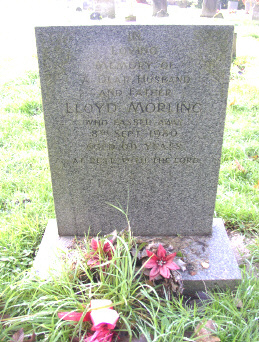 
IN 
LOVING 
MEMORY OF
A DEAR HUSBAND
AND FATHER
LLOYD MORLING
WHO PASSED AWAY
8TH SEPTEMBER 1980
AGED 66 YEARS
AT REST WITH THE LORD The Burial Register records his name as Harold Morling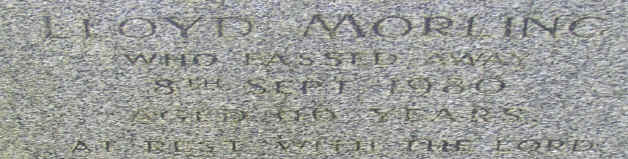 